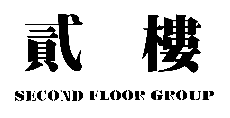 基本資料基本資料基本資料基本資料基本資料基本資料基本資料基本資料半年內近照半年內近照半年內近照中文姓名＊中文姓名＊中文姓名＊英文姓名＊英文姓名＊英文姓名＊身分證字號＊身分證字號＊半年內近照半年內近照半年內近照國籍國籍國籍生日＊民國  　年　  月 　 日 (   歲)生日＊民國  　年　  月 　 日 (   歲)生日＊民國  　年　  月 　 日 (   歲)身高       cm 體重       kg身高       cm 體重       kg半年內近照半年內近照半年內近照戶籍地址      縣     鎮區      村      鄰      路     段     巷     弄    號之       樓      市     鄉        里              街戶籍地址      縣     鎮區      村      鄰      路     段     巷     弄    號之       樓      市     鄉        里              街戶籍地址      縣     鎮區      村      鄰      路     段     巷     弄    號之       樓      市     鄉        里              街戶籍地址      縣     鎮區      村      鄰      路     段     巷     弄    號之       樓      市     鄉        里              街戶籍地址      縣     鎮區      村      鄰      路     段     巷     弄    號之       樓      市     鄉        里              街戶籍地址      縣     鎮區      村      鄰      路     段     巷     弄    號之       樓      市     鄉        里              街戶籍地址      縣     鎮區      村      鄰      路     段     巷     弄    號之       樓      市     鄉        里              街戶籍地址      縣     鎮區      村      鄰      路     段     巷     弄    號之       樓      市     鄉        里              街通訊地址＊ □同上      縣     鎮區      村      鄰      路     段     巷     弄    號之       樓      市     鄉        里              街通訊地址＊ □同上      縣     鎮區      村      鄰      路     段     巷     弄    號之       樓      市     鄉        里              街通訊地址＊ □同上      縣     鎮區      村      鄰      路     段     巷     弄    號之       樓      市     鄉        里              街通訊地址＊ □同上      縣     鎮區      村      鄰      路     段     巷     弄    號之       樓      市     鄉        里              街通訊地址＊ □同上      縣     鎮區      村      鄰      路     段     巷     弄    號之       樓      市     鄉        里              街通訊地址＊ □同上      縣     鎮區      村      鄰      路     段     巷     弄    號之       樓      市     鄉        里              街通訊地址＊ □同上      縣     鎮區      村      鄰      路     段     巷     弄    號之       樓      市     鄉        里              街通訊地址＊ □同上      縣     鎮區      村      鄰      路     段     巷     弄    號之       樓      市     鄉        里              街＊特殊法定身分 □原住民  □身心障礙者    □其他______________＊特殊法定身分 □原住民  □身心障礙者    □其他______________＊特殊法定身分 □原住民  □身心障礙者    □其他______________行動電話＊行動電話＊行動電話＊市內電話(    )市內電話(    )市內電話(    )E-mail＊ E-mail＊ E-mail＊ E-mail＊ E-mail＊ 交通工具□機車   □汽車   □大眾運輸交通工具□機車   □汽車   □大眾運輸交通工具□機車   □汽車   □大眾運輸婚姻□單身  □已婚婚姻□單身  □已婚婚姻□單身  □已婚兵役□免役 □未役  □服役中 □役畢(民國     年    月)兵役□免役 □未役  □服役中 □役畢(民國     年    月)兵役□免役 □未役  □服役中 □役畢(民國     年    月)兵役□免役 □未役  □服役中 □役畢(民國     年    月)兵役□免役 □未役  □服役中 □役畢(民國     年    月)（上述人事基本資料，本公司將於投保「勞保」與「健保」，作為眷屬加保、服兵役繼續投保、健康管理、申報所得稅等之用，
依據就業服務法，貳樓餐飲集團提供每一位求職者公平的求職機會。）（上述人事基本資料，本公司將於投保「勞保」與「健保」，作為眷屬加保、服兵役繼續投保、健康管理、申報所得稅等之用，
依據就業服務法，貳樓餐飲集團提供每一位求職者公平的求職機會。）（上述人事基本資料，本公司將於投保「勞保」與「健保」，作為眷屬加保、服兵役繼續投保、健康管理、申報所得稅等之用，
依據就業服務法，貳樓餐飲集團提供每一位求職者公平的求職機會。）（上述人事基本資料，本公司將於投保「勞保」與「健保」，作為眷屬加保、服兵役繼續投保、健康管理、申報所得稅等之用，
依據就業服務法，貳樓餐飲集團提供每一位求職者公平的求職機會。）（上述人事基本資料，本公司將於投保「勞保」與「健保」，作為眷屬加保、服兵役繼續投保、健康管理、申報所得稅等之用，
依據就業服務法，貳樓餐飲集團提供每一位求職者公平的求職機會。）（上述人事基本資料，本公司將於投保「勞保」與「健保」，作為眷屬加保、服兵役繼續投保、健康管理、申報所得稅等之用，
依據就業服務法，貳樓餐飲集團提供每一位求職者公平的求職機會。）（上述人事基本資料，本公司將於投保「勞保」與「健保」，作為眷屬加保、服兵役繼續投保、健康管理、申報所得稅等之用，
依據就業服務法，貳樓餐飲集團提供每一位求職者公平的求職機會。）（上述人事基本資料，本公司將於投保「勞保」與「健保」，作為眷屬加保、服兵役繼續投保、健康管理、申報所得稅等之用，
依據就業服務法，貳樓餐飲集團提供每一位求職者公平的求職機會。）（上述人事基本資料，本公司將於投保「勞保」與「健保」，作為眷屬加保、服兵役繼續投保、健康管理、申報所得稅等之用，
依據就業服務法，貳樓餐飲集團提供每一位求職者公平的求職機會。）（上述人事基本資料，本公司將於投保「勞保」與「健保」，作為眷屬加保、服兵役繼續投保、健康管理、申報所得稅等之用，
依據就業服務法，貳樓餐飲集團提供每一位求職者公平的求職機會。）（上述人事基本資料，本公司將於投保「勞保」與「健保」，作為眷屬加保、服兵役繼續投保、健康管理、申報所得稅等之用，
依據就業服務法，貳樓餐飲集團提供每一位求職者公平的求職機會。）教育程度＊教育程度＊教育程度＊教育程度＊教育程度＊教育程度＊教育程度＊教育程度＊教育程度＊教育程度＊教育程度＊學校名稱學校名稱學校名稱主修學科主修學科主修學科起迄時間(民國年/月/ --年/月/)起迄時間(民國年/月/ --年/月/)畢業地點地點高中/高職高中/高職高中/高職□是□否大學/大專大學/大專大學/大專□是□否研究所/其他研究所/其他研究所/其他□是□否工作經驗＊  工作經驗＊  工作經驗＊  工作經驗＊  工作經驗＊  工作經驗＊  工作經驗＊  工作經驗＊  工作經驗＊  工作經驗＊  工作經驗＊  服務期間服務期間曾任職公司名稱曾任職公司名稱職位薪資薪資離職原因離職原因離職原因離職原因各類證照資格＊各類證照資格＊各類證照資格＊個人優點、缺點＊個人優點、缺點＊個人優點、缺點＊個人優點、缺點＊特殊專長或經歷＊特殊專長或經歷＊特殊專長或經歷＊特殊專長或經歷＊中餐證照　□乙級　　□丙級西餐證照　□乙級　　□丙級其他證照 :中餐證照　□乙級　　□丙級西餐證照　□乙級　　□丙級其他證照 :中餐證照　□乙級　　□丙級西餐證照　□乙級　　□丙級其他證照 :其他資訊其他資訊其他資訊其他資訊其他資訊其他資訊其他資訊其他資訊其他資訊其他資訊其他資訊其他資訊希望待遇＊希望待遇＊可接受最低待遇＊可接受最低待遇＊可接受最低待遇＊可報到日期＊民國     年     月     日或通知後可         日上班可報到日期＊民國     年     月     日或通知後可         日上班可報到日期＊民國     年     月     日或通知後可         日上班可報到日期＊民國     年     月     日或通知後可         日上班可報到日期＊民國     年     月     日或通知後可         日上班可報到日期＊民國     年     月     日或通知後可         日上班可報到日期＊民國     年     月     日或通知後可         日上班可排班時間可排班時間可排班時間可排班時間可排班時間可排班時間可排班時間可排班時間可排班時間可排班時間可排班時間可排班時間從何管道得知工作機會?＊ □ 104人力銀行  □ 1111人力銀行  □ 員工推薦：推薦人姓名             □其他：請註明                         是否曾於本公司求職?＊ □否  □是，日期約____年____月____日，應徵職務___________，是否錄取 □無  □有，如勾選有請回答下方問題。是否於曾於本公司任職?＊	 □否  □是，到職日期____年____月____日，離職日期____年____月____日，原因_____________是否有來貳樓餐飲集團用餐的經驗?  □否  □是 於哪家分店用餐?                      是否瞭解貳樓餐飲集團為寵物友善餐廳?  □否  □是   是否接受與寵物基本互動?  □否  □是是否有任何犯罪紀錄或遭受起訴?  □否  □是，說明：                 是否有薪資扣押中?  □否  □是，說明：                 
是否吃檳榔? □否  □是   抽菸狀況? □否  □是  吸毒狀況? □否  □是，說明：                 (依據食品安全衛生管理法、食品良好衛生規範準則規定，餐飲從業人員工作中不得有吸菸、嚼檳榔/口香糖、吸毒等其他可能汙染食品之行為。)請填寫兩位推薦人資料(貳樓餐飲集團除外)＊：是否同意貳樓餐飲集團聯繫推薦人?  □否，原因_____________ □是 從何管道得知工作機會?＊ □ 104人力銀行  □ 1111人力銀行  □ 員工推薦：推薦人姓名             □其他：請註明                         是否曾於本公司求職?＊ □否  □是，日期約____年____月____日，應徵職務___________，是否錄取 □無  □有，如勾選有請回答下方問題。是否於曾於本公司任職?＊	 □否  □是，到職日期____年____月____日，離職日期____年____月____日，原因_____________是否有來貳樓餐飲集團用餐的經驗?  □否  □是 於哪家分店用餐?                      是否瞭解貳樓餐飲集團為寵物友善餐廳?  □否  □是   是否接受與寵物基本互動?  □否  □是是否有任何犯罪紀錄或遭受起訴?  □否  □是，說明：                 是否有薪資扣押中?  □否  □是，說明：                 
是否吃檳榔? □否  □是   抽菸狀況? □否  □是  吸毒狀況? □否  □是，說明：                 (依據食品安全衛生管理法、食品良好衛生規範準則規定，餐飲從業人員工作中不得有吸菸、嚼檳榔/口香糖、吸毒等其他可能汙染食品之行為。)請填寫兩位推薦人資料(貳樓餐飲集團除外)＊：是否同意貳樓餐飲集團聯繫推薦人?  □否，原因_____________ □是 從何管道得知工作機會?＊ □ 104人力銀行  □ 1111人力銀行  □ 員工推薦：推薦人姓名             □其他：請註明                         是否曾於本公司求職?＊ □否  □是，日期約____年____月____日，應徵職務___________，是否錄取 □無  □有，如勾選有請回答下方問題。是否於曾於本公司任職?＊	 □否  □是，到職日期____年____月____日，離職日期____年____月____日，原因_____________是否有來貳樓餐飲集團用餐的經驗?  □否  □是 於哪家分店用餐?                      是否瞭解貳樓餐飲集團為寵物友善餐廳?  □否  □是   是否接受與寵物基本互動?  □否  □是是否有任何犯罪紀錄或遭受起訴?  □否  □是，說明：                 是否有薪資扣押中?  □否  □是，說明：                 
是否吃檳榔? □否  □是   抽菸狀況? □否  □是  吸毒狀況? □否  □是，說明：                 (依據食品安全衛生管理法、食品良好衛生規範準則規定，餐飲從業人員工作中不得有吸菸、嚼檳榔/口香糖、吸毒等其他可能汙染食品之行為。)請填寫兩位推薦人資料(貳樓餐飲集團除外)＊：是否同意貳樓餐飲集團聯繫推薦人?  □否，原因_____________ □是 從何管道得知工作機會?＊ □ 104人力銀行  □ 1111人力銀行  □ 員工推薦：推薦人姓名             □其他：請註明                         是否曾於本公司求職?＊ □否  □是，日期約____年____月____日，應徵職務___________，是否錄取 □無  □有，如勾選有請回答下方問題。是否於曾於本公司任職?＊	 □否  □是，到職日期____年____月____日，離職日期____年____月____日，原因_____________是否有來貳樓餐飲集團用餐的經驗?  □否  □是 於哪家分店用餐?                      是否瞭解貳樓餐飲集團為寵物友善餐廳?  □否  □是   是否接受與寵物基本互動?  □否  □是是否有任何犯罪紀錄或遭受起訴?  □否  □是，說明：                 是否有薪資扣押中?  □否  □是，說明：                 
是否吃檳榔? □否  □是   抽菸狀況? □否  □是  吸毒狀況? □否  □是，說明：                 (依據食品安全衛生管理法、食品良好衛生規範準則規定，餐飲從業人員工作中不得有吸菸、嚼檳榔/口香糖、吸毒等其他可能汙染食品之行為。)請填寫兩位推薦人資料(貳樓餐飲集團除外)＊：是否同意貳樓餐飲集團聯繫推薦人?  □否，原因_____________ □是 從何管道得知工作機會?＊ □ 104人力銀行  □ 1111人力銀行  □ 員工推薦：推薦人姓名             □其他：請註明                         是否曾於本公司求職?＊ □否  □是，日期約____年____月____日，應徵職務___________，是否錄取 □無  □有，如勾選有請回答下方問題。是否於曾於本公司任職?＊	 □否  □是，到職日期____年____月____日，離職日期____年____月____日，原因_____________是否有來貳樓餐飲集團用餐的經驗?  □否  □是 於哪家分店用餐?                      是否瞭解貳樓餐飲集團為寵物友善餐廳?  □否  □是   是否接受與寵物基本互動?  □否  □是是否有任何犯罪紀錄或遭受起訴?  □否  □是，說明：                 是否有薪資扣押中?  □否  □是，說明：                 
是否吃檳榔? □否  □是   抽菸狀況? □否  □是  吸毒狀況? □否  □是，說明：                 (依據食品安全衛生管理法、食品良好衛生規範準則規定，餐飲從業人員工作中不得有吸菸、嚼檳榔/口香糖、吸毒等其他可能汙染食品之行為。)請填寫兩位推薦人資料(貳樓餐飲集團除外)＊：是否同意貳樓餐飲集團聯繫推薦人?  □否，原因_____________ □是 從何管道得知工作機會?＊ □ 104人力銀行  □ 1111人力銀行  □ 員工推薦：推薦人姓名             □其他：請註明                         是否曾於本公司求職?＊ □否  □是，日期約____年____月____日，應徵職務___________，是否錄取 □無  □有，如勾選有請回答下方問題。是否於曾於本公司任職?＊	 □否  □是，到職日期____年____月____日，離職日期____年____月____日，原因_____________是否有來貳樓餐飲集團用餐的經驗?  □否  □是 於哪家分店用餐?                      是否瞭解貳樓餐飲集團為寵物友善餐廳?  □否  □是   是否接受與寵物基本互動?  □否  □是是否有任何犯罪紀錄或遭受起訴?  □否  □是，說明：                 是否有薪資扣押中?  □否  □是，說明：                 
是否吃檳榔? □否  □是   抽菸狀況? □否  □是  吸毒狀況? □否  □是，說明：                 (依據食品安全衛生管理法、食品良好衛生規範準則規定，餐飲從業人員工作中不得有吸菸、嚼檳榔/口香糖、吸毒等其他可能汙染食品之行為。)請填寫兩位推薦人資料(貳樓餐飲集團除外)＊：是否同意貳樓餐飲集團聯繫推薦人?  □否，原因_____________ □是 從何管道得知工作機會?＊ □ 104人力銀行  □ 1111人力銀行  □ 員工推薦：推薦人姓名             □其他：請註明                         是否曾於本公司求職?＊ □否  □是，日期約____年____月____日，應徵職務___________，是否錄取 □無  □有，如勾選有請回答下方問題。是否於曾於本公司任職?＊	 □否  □是，到職日期____年____月____日，離職日期____年____月____日，原因_____________是否有來貳樓餐飲集團用餐的經驗?  □否  □是 於哪家分店用餐?                      是否瞭解貳樓餐飲集團為寵物友善餐廳?  □否  □是   是否接受與寵物基本互動?  □否  □是是否有任何犯罪紀錄或遭受起訴?  □否  □是，說明：                 是否有薪資扣押中?  □否  □是，說明：                 
是否吃檳榔? □否  □是   抽菸狀況? □否  □是  吸毒狀況? □否  □是，說明：                 (依據食品安全衛生管理法、食品良好衛生規範準則規定，餐飲從業人員工作中不得有吸菸、嚼檳榔/口香糖、吸毒等其他可能汙染食品之行為。)請填寫兩位推薦人資料(貳樓餐飲集團除外)＊：是否同意貳樓餐飲集團聯繫推薦人?  □否，原因_____________ □是 從何管道得知工作機會?＊ □ 104人力銀行  □ 1111人力銀行  □ 員工推薦：推薦人姓名             □其他：請註明                         是否曾於本公司求職?＊ □否  □是，日期約____年____月____日，應徵職務___________，是否錄取 □無  □有，如勾選有請回答下方問題。是否於曾於本公司任職?＊	 □否  □是，到職日期____年____月____日，離職日期____年____月____日，原因_____________是否有來貳樓餐飲集團用餐的經驗?  □否  □是 於哪家分店用餐?                      是否瞭解貳樓餐飲集團為寵物友善餐廳?  □否  □是   是否接受與寵物基本互動?  □否  □是是否有任何犯罪紀錄或遭受起訴?  □否  □是，說明：                 是否有薪資扣押中?  □否  □是，說明：                 
是否吃檳榔? □否  □是   抽菸狀況? □否  □是  吸毒狀況? □否  □是，說明：                 (依據食品安全衛生管理法、食品良好衛生規範準則規定，餐飲從業人員工作中不得有吸菸、嚼檳榔/口香糖、吸毒等其他可能汙染食品之行為。)請填寫兩位推薦人資料(貳樓餐飲集團除外)＊：是否同意貳樓餐飲集團聯繫推薦人?  □否，原因_____________ □是 從何管道得知工作機會?＊ □ 104人力銀行  □ 1111人力銀行  □ 員工推薦：推薦人姓名             □其他：請註明                         是否曾於本公司求職?＊ □否  □是，日期約____年____月____日，應徵職務___________，是否錄取 □無  □有，如勾選有請回答下方問題。是否於曾於本公司任職?＊	 □否  □是，到職日期____年____月____日，離職日期____年____月____日，原因_____________是否有來貳樓餐飲集團用餐的經驗?  □否  □是 於哪家分店用餐?                      是否瞭解貳樓餐飲集團為寵物友善餐廳?  □否  □是   是否接受與寵物基本互動?  □否  □是是否有任何犯罪紀錄或遭受起訴?  □否  □是，說明：                 是否有薪資扣押中?  □否  □是，說明：                 
是否吃檳榔? □否  □是   抽菸狀況? □否  □是  吸毒狀況? □否  □是，說明：                 (依據食品安全衛生管理法、食品良好衛生規範準則規定，餐飲從業人員工作中不得有吸菸、嚼檳榔/口香糖、吸毒等其他可能汙染食品之行為。)請填寫兩位推薦人資料(貳樓餐飲集團除外)＊：是否同意貳樓餐飲集團聯繫推薦人?  □否，原因_____________ □是 從何管道得知工作機會?＊ □ 104人力銀行  □ 1111人力銀行  □ 員工推薦：推薦人姓名             □其他：請註明                         是否曾於本公司求職?＊ □否  □是，日期約____年____月____日，應徵職務___________，是否錄取 □無  □有，如勾選有請回答下方問題。是否於曾於本公司任職?＊	 □否  □是，到職日期____年____月____日，離職日期____年____月____日，原因_____________是否有來貳樓餐飲集團用餐的經驗?  □否  □是 於哪家分店用餐?                      是否瞭解貳樓餐飲集團為寵物友善餐廳?  □否  □是   是否接受與寵物基本互動?  □否  □是是否有任何犯罪紀錄或遭受起訴?  □否  □是，說明：                 是否有薪資扣押中?  □否  □是，說明：                 
是否吃檳榔? □否  □是   抽菸狀況? □否  □是  吸毒狀況? □否  □是，說明：                 (依據食品安全衛生管理法、食品良好衛生規範準則規定，餐飲從業人員工作中不得有吸菸、嚼檳榔/口香糖、吸毒等其他可能汙染食品之行為。)請填寫兩位推薦人資料(貳樓餐飲集團除外)＊：是否同意貳樓餐飲集團聯繫推薦人?  □否，原因_____________ □是 從何管道得知工作機會?＊ □ 104人力銀行  □ 1111人力銀行  □ 員工推薦：推薦人姓名             □其他：請註明                         是否曾於本公司求職?＊ □否  □是，日期約____年____月____日，應徵職務___________，是否錄取 □無  □有，如勾選有請回答下方問題。是否於曾於本公司任職?＊	 □否  □是，到職日期____年____月____日，離職日期____年____月____日，原因_____________是否有來貳樓餐飲集團用餐的經驗?  □否  □是 於哪家分店用餐?                      是否瞭解貳樓餐飲集團為寵物友善餐廳?  □否  □是   是否接受與寵物基本互動?  □否  □是是否有任何犯罪紀錄或遭受起訴?  □否  □是，說明：                 是否有薪資扣押中?  □否  □是，說明：                 
是否吃檳榔? □否  □是   抽菸狀況? □否  □是  吸毒狀況? □否  □是，說明：                 (依據食品安全衛生管理法、食品良好衛生規範準則規定，餐飲從業人員工作中不得有吸菸、嚼檳榔/口香糖、吸毒等其他可能汙染食品之行為。)請填寫兩位推薦人資料(貳樓餐飲集團除外)＊：是否同意貳樓餐飲集團聯繫推薦人?  □否，原因_____________ □是 從何管道得知工作機會?＊ □ 104人力銀行  □ 1111人力銀行  □ 員工推薦：推薦人姓名             □其他：請註明                         是否曾於本公司求職?＊ □否  □是，日期約____年____月____日，應徵職務___________，是否錄取 □無  □有，如勾選有請回答下方問題。是否於曾於本公司任職?＊	 □否  □是，到職日期____年____月____日，離職日期____年____月____日，原因_____________是否有來貳樓餐飲集團用餐的經驗?  □否  □是 於哪家分店用餐?                      是否瞭解貳樓餐飲集團為寵物友善餐廳?  □否  □是   是否接受與寵物基本互動?  □否  □是是否有任何犯罪紀錄或遭受起訴?  □否  □是，說明：                 是否有薪資扣押中?  □否  □是，說明：                 
是否吃檳榔? □否  □是   抽菸狀況? □否  □是  吸毒狀況? □否  □是，說明：                 (依據食品安全衛生管理法、食品良好衛生規範準則規定，餐飲從業人員工作中不得有吸菸、嚼檳榔/口香糖、吸毒等其他可能汙染食品之行為。)請填寫兩位推薦人資料(貳樓餐飲集團除外)＊：是否同意貳樓餐飲集團聯繫推薦人?  □否，原因_____________ □是 推薦人姓名服務單位 職銜職銜與推薦人關係與推薦人關係與推薦人關係連絡電話連絡電話電子郵件電子郵件推薦人推薦人家庭狀況 : 父母、監護人、配偶、子女、兄弟姐妹家庭狀況 : 父母、監護人、配偶、子女、兄弟姐妹家庭狀況 : 父母、監護人、配偶、子女、兄弟姐妹家庭狀況 : 父母、監護人、配偶、子女、兄弟姐妹家庭狀況 : 父母、監護人、配偶、子女、兄弟姐妹家庭狀況 : 父母、監護人、配偶、子女、兄弟姐妹家庭狀況 : 父母、監護人、配偶、子女、兄弟姐妹家庭狀況 : 父母、監護人、配偶、子女、兄弟姐妹家庭狀況 : 父母、監護人、配偶、子女、兄弟姐妹家庭狀況 : 父母、監護人、配偶、子女、兄弟姐妹家庭狀況 : 父母、監護人、配偶、子女、兄弟姐妹家庭狀況 : 父母、監護人、配偶、子女、兄弟姐妹關係姓名年齡年齡職業職業是否同住是否同住是否同住電話電話緊急連絡人（勾選） □是    □否□是    □否□是    □否□是    □否□是    □否□是    □否□是    □否□是    □否□是    □否家人是否知道你來應徵此工作?   □是    □否家人是否知道你來應徵此工作?   □是    □否家人是否知道你來應徵此工作?   □是    □否家人是否知道你來應徵此工作?   □是    □否家人是否知道你來應徵此工作?   □是    □否家人是否知道你來應徵此工作?   □是    □否家人是否贊成你從事餐飲服務業?   □是    □否家人是否贊成你從事餐飲服務業?   □是    □否家人是否贊成你從事餐飲服務業?   □是    □否家人是否贊成你從事餐飲服務業?   □是    □否家人是否贊成你從事餐飲服務業?   □是    □否家人是否贊成你從事餐飲服務業?   □是    □否【個人資料告知事項暨同意書】貳樓餐飲股份有限公司(下稱本公司)依據個人資料保護法(下稱個資法)規定，告知關於本人事資料表中個人資料之蒐集、處理及利用等各款事項如下：本公司基於招募聘用、人事管理、業務執行及為履行法定義務等其他法令許可目的蒐集您的個人資料。蒐集之個人資料類別，包含但不限於本份人事資料表所載識別類、特徵類、家庭情形、社會情況、健康狀況、教育、技術或其他專業、受僱情形，以及其他具有正當合理關聯而得以直接或間接方式識別您之個人資料。經您同意提供之個人資料自本公司蒐集日起保存一年，基於業務需要將適時納入人才資料庫備用；若經錄取為正式員工，將於上列蒐集目的存續期間、依相關法令或契約約定之保存期限或本公司因執行業務所必須之保存期間，由本公司、本公司關係企業及其等所委託或管理之第三人，透過口頭、書面、電話、傳真、電子文件、網際網路或其他合於當時科學技術之適當方式，於前揭利用對象所在之國內外地區為蒐集、處理、利用。您得透過本公司人事單位就其個人資料進行查閱、請求複製本、補充、更正及要求停止蒐集、處理、利用或刪除。但就上述權利之行使或限制，法令另有特別規定者，從其規定。您可自由選擇提供個人資料的程度，但若不提供相關必要之個人資料，可能影響本公司對於您之招募、任用及員工福利等相關業務作業之處理、管理及運用。本公司得就此份人事資料表中所提供之資料內容之正確性進行確認，經查證後如有虛偽不實，將足以構成取消錄取資格或終止聘雇合約之事由。標註「＊」之欄位為必填，未標示「＊」符號之欄位，內容可依個人意願填寫。※ 本人已詳閱且瞭解上述內容，並同意以上關於  貴公司依據個資法之規定所告知本人個人資料之蒐集目的、類別、使用期間、地區、對象及方式、得行使之權利及方式、及不提供個人資料時將對本人權益之影響等各款事項。※ 經本公司錄取者，須詳填或補充本表內容，完成本公司作業程序。立書人(即申請人)簽名＊：                         日期/時間：民國____年____月____日/____時____分【個人資料告知事項暨同意書】貳樓餐飲股份有限公司(下稱本公司)依據個人資料保護法(下稱個資法)規定，告知關於本人事資料表中個人資料之蒐集、處理及利用等各款事項如下：本公司基於招募聘用、人事管理、業務執行及為履行法定義務等其他法令許可目的蒐集您的個人資料。蒐集之個人資料類別，包含但不限於本份人事資料表所載識別類、特徵類、家庭情形、社會情況、健康狀況、教育、技術或其他專業、受僱情形，以及其他具有正當合理關聯而得以直接或間接方式識別您之個人資料。經您同意提供之個人資料自本公司蒐集日起保存一年，基於業務需要將適時納入人才資料庫備用；若經錄取為正式員工，將於上列蒐集目的存續期間、依相關法令或契約約定之保存期限或本公司因執行業務所必須之保存期間，由本公司、本公司關係企業及其等所委託或管理之第三人，透過口頭、書面、電話、傳真、電子文件、網際網路或其他合於當時科學技術之適當方式，於前揭利用對象所在之國內外地區為蒐集、處理、利用。您得透過本公司人事單位就其個人資料進行查閱、請求複製本、補充、更正及要求停止蒐集、處理、利用或刪除。但就上述權利之行使或限制，法令另有特別規定者，從其規定。您可自由選擇提供個人資料的程度，但若不提供相關必要之個人資料，可能影響本公司對於您之招募、任用及員工福利等相關業務作業之處理、管理及運用。本公司得就此份人事資料表中所提供之資料內容之正確性進行確認，經查證後如有虛偽不實，將足以構成取消錄取資格或終止聘雇合約之事由。標註「＊」之欄位為必填，未標示「＊」符號之欄位，內容可依個人意願填寫。※ 本人已詳閱且瞭解上述內容，並同意以上關於  貴公司依據個資法之規定所告知本人個人資料之蒐集目的、類別、使用期間、地區、對象及方式、得行使之權利及方式、及不提供個人資料時將對本人權益之影響等各款事項。※ 經本公司錄取者，須詳填或補充本表內容，完成本公司作業程序。立書人(即申請人)簽名＊：                         日期/時間：民國____年____月____日/____時____分【個人資料告知事項暨同意書】貳樓餐飲股份有限公司(下稱本公司)依據個人資料保護法(下稱個資法)規定，告知關於本人事資料表中個人資料之蒐集、處理及利用等各款事項如下：本公司基於招募聘用、人事管理、業務執行及為履行法定義務等其他法令許可目的蒐集您的個人資料。蒐集之個人資料類別，包含但不限於本份人事資料表所載識別類、特徵類、家庭情形、社會情況、健康狀況、教育、技術或其他專業、受僱情形，以及其他具有正當合理關聯而得以直接或間接方式識別您之個人資料。經您同意提供之個人資料自本公司蒐集日起保存一年，基於業務需要將適時納入人才資料庫備用；若經錄取為正式員工，將於上列蒐集目的存續期間、依相關法令或契約約定之保存期限或本公司因執行業務所必須之保存期間，由本公司、本公司關係企業及其等所委託或管理之第三人，透過口頭、書面、電話、傳真、電子文件、網際網路或其他合於當時科學技術之適當方式，於前揭利用對象所在之國內外地區為蒐集、處理、利用。您得透過本公司人事單位就其個人資料進行查閱、請求複製本、補充、更正及要求停止蒐集、處理、利用或刪除。但就上述權利之行使或限制，法令另有特別規定者，從其規定。您可自由選擇提供個人資料的程度，但若不提供相關必要之個人資料，可能影響本公司對於您之招募、任用及員工福利等相關業務作業之處理、管理及運用。本公司得就此份人事資料表中所提供之資料內容之正確性進行確認，經查證後如有虛偽不實，將足以構成取消錄取資格或終止聘雇合約之事由。標註「＊」之欄位為必填，未標示「＊」符號之欄位，內容可依個人意願填寫。※ 本人已詳閱且瞭解上述內容，並同意以上關於  貴公司依據個資法之規定所告知本人個人資料之蒐集目的、類別、使用期間、地區、對象及方式、得行使之權利及方式、及不提供個人資料時將對本人權益之影響等各款事項。※ 經本公司錄取者，須詳填或補充本表內容，完成本公司作業程序。立書人(即申請人)簽名＊：                         日期/時間：民國____年____月____日/____時____分【個人資料告知事項暨同意書】貳樓餐飲股份有限公司(下稱本公司)依據個人資料保護法(下稱個資法)規定，告知關於本人事資料表中個人資料之蒐集、處理及利用等各款事項如下：本公司基於招募聘用、人事管理、業務執行及為履行法定義務等其他法令許可目的蒐集您的個人資料。蒐集之個人資料類別，包含但不限於本份人事資料表所載識別類、特徵類、家庭情形、社會情況、健康狀況、教育、技術或其他專業、受僱情形，以及其他具有正當合理關聯而得以直接或間接方式識別您之個人資料。經您同意提供之個人資料自本公司蒐集日起保存一年，基於業務需要將適時納入人才資料庫備用；若經錄取為正式員工，將於上列蒐集目的存續期間、依相關法令或契約約定之保存期限或本公司因執行業務所必須之保存期間，由本公司、本公司關係企業及其等所委託或管理之第三人，透過口頭、書面、電話、傳真、電子文件、網際網路或其他合於當時科學技術之適當方式，於前揭利用對象所在之國內外地區為蒐集、處理、利用。您得透過本公司人事單位就其個人資料進行查閱、請求複製本、補充、更正及要求停止蒐集、處理、利用或刪除。但就上述權利之行使或限制，法令另有特別規定者，從其規定。您可自由選擇提供個人資料的程度，但若不提供相關必要之個人資料，可能影響本公司對於您之招募、任用及員工福利等相關業務作業之處理、管理及運用。本公司得就此份人事資料表中所提供之資料內容之正確性進行確認，經查證後如有虛偽不實，將足以構成取消錄取資格或終止聘雇合約之事由。標註「＊」之欄位為必填，未標示「＊」符號之欄位，內容可依個人意願填寫。※ 本人已詳閱且瞭解上述內容，並同意以上關於  貴公司依據個資法之規定所告知本人個人資料之蒐集目的、類別、使用期間、地區、對象及方式、得行使之權利及方式、及不提供個人資料時將對本人權益之影響等各款事項。※ 經本公司錄取者，須詳填或補充本表內容，完成本公司作業程序。立書人(即申請人)簽名＊：                         日期/時間：民國____年____月____日/____時____分【個人資料告知事項暨同意書】貳樓餐飲股份有限公司(下稱本公司)依據個人資料保護法(下稱個資法)規定，告知關於本人事資料表中個人資料之蒐集、處理及利用等各款事項如下：本公司基於招募聘用、人事管理、業務執行及為履行法定義務等其他法令許可目的蒐集您的個人資料。蒐集之個人資料類別，包含但不限於本份人事資料表所載識別類、特徵類、家庭情形、社會情況、健康狀況、教育、技術或其他專業、受僱情形，以及其他具有正當合理關聯而得以直接或間接方式識別您之個人資料。經您同意提供之個人資料自本公司蒐集日起保存一年，基於業務需要將適時納入人才資料庫備用；若經錄取為正式員工，將於上列蒐集目的存續期間、依相關法令或契約約定之保存期限或本公司因執行業務所必須之保存期間，由本公司、本公司關係企業及其等所委託或管理之第三人，透過口頭、書面、電話、傳真、電子文件、網際網路或其他合於當時科學技術之適當方式，於前揭利用對象所在之國內外地區為蒐集、處理、利用。您得透過本公司人事單位就其個人資料進行查閱、請求複製本、補充、更正及要求停止蒐集、處理、利用或刪除。但就上述權利之行使或限制，法令另有特別規定者，從其規定。您可自由選擇提供個人資料的程度，但若不提供相關必要之個人資料，可能影響本公司對於您之招募、任用及員工福利等相關業務作業之處理、管理及運用。本公司得就此份人事資料表中所提供之資料內容之正確性進行確認，經查證後如有虛偽不實，將足以構成取消錄取資格或終止聘雇合約之事由。標註「＊」之欄位為必填，未標示「＊」符號之欄位，內容可依個人意願填寫。※ 本人已詳閱且瞭解上述內容，並同意以上關於  貴公司依據個資法之規定所告知本人個人資料之蒐集目的、類別、使用期間、地區、對象及方式、得行使之權利及方式、及不提供個人資料時將對本人權益之影響等各款事項。※ 經本公司錄取者，須詳填或補充本表內容，完成本公司作業程序。立書人(即申請人)簽名＊：                         日期/時間：民國____年____月____日/____時____分【個人資料告知事項暨同意書】貳樓餐飲股份有限公司(下稱本公司)依據個人資料保護法(下稱個資法)規定，告知關於本人事資料表中個人資料之蒐集、處理及利用等各款事項如下：本公司基於招募聘用、人事管理、業務執行及為履行法定義務等其他法令許可目的蒐集您的個人資料。蒐集之個人資料類別，包含但不限於本份人事資料表所載識別類、特徵類、家庭情形、社會情況、健康狀況、教育、技術或其他專業、受僱情形，以及其他具有正當合理關聯而得以直接或間接方式識別您之個人資料。經您同意提供之個人資料自本公司蒐集日起保存一年，基於業務需要將適時納入人才資料庫備用；若經錄取為正式員工，將於上列蒐集目的存續期間、依相關法令或契約約定之保存期限或本公司因執行業務所必須之保存期間，由本公司、本公司關係企業及其等所委託或管理之第三人，透過口頭、書面、電話、傳真、電子文件、網際網路或其他合於當時科學技術之適當方式，於前揭利用對象所在之國內外地區為蒐集、處理、利用。您得透過本公司人事單位就其個人資料進行查閱、請求複製本、補充、更正及要求停止蒐集、處理、利用或刪除。但就上述權利之行使或限制，法令另有特別規定者，從其規定。您可自由選擇提供個人資料的程度，但若不提供相關必要之個人資料，可能影響本公司對於您之招募、任用及員工福利等相關業務作業之處理、管理及運用。本公司得就此份人事資料表中所提供之資料內容之正確性進行確認，經查證後如有虛偽不實，將足以構成取消錄取資格或終止聘雇合約之事由。標註「＊」之欄位為必填，未標示「＊」符號之欄位，內容可依個人意願填寫。※ 本人已詳閱且瞭解上述內容，並同意以上關於  貴公司依據個資法之規定所告知本人個人資料之蒐集目的、類別、使用期間、地區、對象及方式、得行使之權利及方式、及不提供個人資料時將對本人權益之影響等各款事項。※ 經本公司錄取者，須詳填或補充本表內容，完成本公司作業程序。立書人(即申請人)簽名＊：                         日期/時間：民國____年____月____日/____時____分【個人資料告知事項暨同意書】貳樓餐飲股份有限公司(下稱本公司)依據個人資料保護法(下稱個資法)規定，告知關於本人事資料表中個人資料之蒐集、處理及利用等各款事項如下：本公司基於招募聘用、人事管理、業務執行及為履行法定義務等其他法令許可目的蒐集您的個人資料。蒐集之個人資料類別，包含但不限於本份人事資料表所載識別類、特徵類、家庭情形、社會情況、健康狀況、教育、技術或其他專業、受僱情形，以及其他具有正當合理關聯而得以直接或間接方式識別您之個人資料。經您同意提供之個人資料自本公司蒐集日起保存一年，基於業務需要將適時納入人才資料庫備用；若經錄取為正式員工，將於上列蒐集目的存續期間、依相關法令或契約約定之保存期限或本公司因執行業務所必須之保存期間，由本公司、本公司關係企業及其等所委託或管理之第三人，透過口頭、書面、電話、傳真、電子文件、網際網路或其他合於當時科學技術之適當方式，於前揭利用對象所在之國內外地區為蒐集、處理、利用。您得透過本公司人事單位就其個人資料進行查閱、請求複製本、補充、更正及要求停止蒐集、處理、利用或刪除。但就上述權利之行使或限制，法令另有特別規定者，從其規定。您可自由選擇提供個人資料的程度，但若不提供相關必要之個人資料，可能影響本公司對於您之招募、任用及員工福利等相關業務作業之處理、管理及運用。本公司得就此份人事資料表中所提供之資料內容之正確性進行確認，經查證後如有虛偽不實，將足以構成取消錄取資格或終止聘雇合約之事由。標註「＊」之欄位為必填，未標示「＊」符號之欄位，內容可依個人意願填寫。※ 本人已詳閱且瞭解上述內容，並同意以上關於  貴公司依據個資法之規定所告知本人個人資料之蒐集目的、類別、使用期間、地區、對象及方式、得行使之權利及方式、及不提供個人資料時將對本人權益之影響等各款事項。※ 經本公司錄取者，須詳填或補充本表內容，完成本公司作業程序。立書人(即申請人)簽名＊：                         日期/時間：民國____年____月____日/____時____分【個人資料告知事項暨同意書】貳樓餐飲股份有限公司(下稱本公司)依據個人資料保護法(下稱個資法)規定，告知關於本人事資料表中個人資料之蒐集、處理及利用等各款事項如下：本公司基於招募聘用、人事管理、業務執行及為履行法定義務等其他法令許可目的蒐集您的個人資料。蒐集之個人資料類別，包含但不限於本份人事資料表所載識別類、特徵類、家庭情形、社會情況、健康狀況、教育、技術或其他專業、受僱情形，以及其他具有正當合理關聯而得以直接或間接方式識別您之個人資料。經您同意提供之個人資料自本公司蒐集日起保存一年，基於業務需要將適時納入人才資料庫備用；若經錄取為正式員工，將於上列蒐集目的存續期間、依相關法令或契約約定之保存期限或本公司因執行業務所必須之保存期間，由本公司、本公司關係企業及其等所委託或管理之第三人，透過口頭、書面、電話、傳真、電子文件、網際網路或其他合於當時科學技術之適當方式，於前揭利用對象所在之國內外地區為蒐集、處理、利用。您得透過本公司人事單位就其個人資料進行查閱、請求複製本、補充、更正及要求停止蒐集、處理、利用或刪除。但就上述權利之行使或限制，法令另有特別規定者，從其規定。您可自由選擇提供個人資料的程度，但若不提供相關必要之個人資料，可能影響本公司對於您之招募、任用及員工福利等相關業務作業之處理、管理及運用。本公司得就此份人事資料表中所提供之資料內容之正確性進行確認，經查證後如有虛偽不實，將足以構成取消錄取資格或終止聘雇合約之事由。標註「＊」之欄位為必填，未標示「＊」符號之欄位，內容可依個人意願填寫。※ 本人已詳閱且瞭解上述內容，並同意以上關於  貴公司依據個資法之規定所告知本人個人資料之蒐集目的、類別、使用期間、地區、對象及方式、得行使之權利及方式、及不提供個人資料時將對本人權益之影響等各款事項。※ 經本公司錄取者，須詳填或補充本表內容，完成本公司作業程序。立書人(即申請人)簽名＊：                         日期/時間：民國____年____月____日/____時____分【個人資料告知事項暨同意書】貳樓餐飲股份有限公司(下稱本公司)依據個人資料保護法(下稱個資法)規定，告知關於本人事資料表中個人資料之蒐集、處理及利用等各款事項如下：本公司基於招募聘用、人事管理、業務執行及為履行法定義務等其他法令許可目的蒐集您的個人資料。蒐集之個人資料類別，包含但不限於本份人事資料表所載識別類、特徵類、家庭情形、社會情況、健康狀況、教育、技術或其他專業、受僱情形，以及其他具有正當合理關聯而得以直接或間接方式識別您之個人資料。經您同意提供之個人資料自本公司蒐集日起保存一年，基於業務需要將適時納入人才資料庫備用；若經錄取為正式員工，將於上列蒐集目的存續期間、依相關法令或契約約定之保存期限或本公司因執行業務所必須之保存期間，由本公司、本公司關係企業及其等所委託或管理之第三人，透過口頭、書面、電話、傳真、電子文件、網際網路或其他合於當時科學技術之適當方式，於前揭利用對象所在之國內外地區為蒐集、處理、利用。您得透過本公司人事單位就其個人資料進行查閱、請求複製本、補充、更正及要求停止蒐集、處理、利用或刪除。但就上述權利之行使或限制，法令另有特別規定者，從其規定。您可自由選擇提供個人資料的程度，但若不提供相關必要之個人資料，可能影響本公司對於您之招募、任用及員工福利等相關業務作業之處理、管理及運用。本公司得就此份人事資料表中所提供之資料內容之正確性進行確認，經查證後如有虛偽不實，將足以構成取消錄取資格或終止聘雇合約之事由。標註「＊」之欄位為必填，未標示「＊」符號之欄位，內容可依個人意願填寫。※ 本人已詳閱且瞭解上述內容，並同意以上關於  貴公司依據個資法之規定所告知本人個人資料之蒐集目的、類別、使用期間、地區、對象及方式、得行使之權利及方式、及不提供個人資料時將對本人權益之影響等各款事項。※ 經本公司錄取者，須詳填或補充本表內容，完成本公司作業程序。立書人(即申請人)簽名＊：                         日期/時間：民國____年____月____日/____時____分【個人資料告知事項暨同意書】貳樓餐飲股份有限公司(下稱本公司)依據個人資料保護法(下稱個資法)規定，告知關於本人事資料表中個人資料之蒐集、處理及利用等各款事項如下：本公司基於招募聘用、人事管理、業務執行及為履行法定義務等其他法令許可目的蒐集您的個人資料。蒐集之個人資料類別，包含但不限於本份人事資料表所載識別類、特徵類、家庭情形、社會情況、健康狀況、教育、技術或其他專業、受僱情形，以及其他具有正當合理關聯而得以直接或間接方式識別您之個人資料。經您同意提供之個人資料自本公司蒐集日起保存一年，基於業務需要將適時納入人才資料庫備用；若經錄取為正式員工，將於上列蒐集目的存續期間、依相關法令或契約約定之保存期限或本公司因執行業務所必須之保存期間，由本公司、本公司關係企業及其等所委託或管理之第三人，透過口頭、書面、電話、傳真、電子文件、網際網路或其他合於當時科學技術之適當方式，於前揭利用對象所在之國內外地區為蒐集、處理、利用。您得透過本公司人事單位就其個人資料進行查閱、請求複製本、補充、更正及要求停止蒐集、處理、利用或刪除。但就上述權利之行使或限制，法令另有特別規定者，從其規定。您可自由選擇提供個人資料的程度，但若不提供相關必要之個人資料，可能影響本公司對於您之招募、任用及員工福利等相關業務作業之處理、管理及運用。本公司得就此份人事資料表中所提供之資料內容之正確性進行確認，經查證後如有虛偽不實，將足以構成取消錄取資格或終止聘雇合約之事由。標註「＊」之欄位為必填，未標示「＊」符號之欄位，內容可依個人意願填寫。※ 本人已詳閱且瞭解上述內容，並同意以上關於  貴公司依據個資法之規定所告知本人個人資料之蒐集目的、類別、使用期間、地區、對象及方式、得行使之權利及方式、及不提供個人資料時將對本人權益之影響等各款事項。※ 經本公司錄取者，須詳填或補充本表內容，完成本公司作業程序。立書人(即申請人)簽名＊：                         日期/時間：民國____年____月____日/____時____分【個人資料告知事項暨同意書】貳樓餐飲股份有限公司(下稱本公司)依據個人資料保護法(下稱個資法)規定，告知關於本人事資料表中個人資料之蒐集、處理及利用等各款事項如下：本公司基於招募聘用、人事管理、業務執行及為履行法定義務等其他法令許可目的蒐集您的個人資料。蒐集之個人資料類別，包含但不限於本份人事資料表所載識別類、特徵類、家庭情形、社會情況、健康狀況、教育、技術或其他專業、受僱情形，以及其他具有正當合理關聯而得以直接或間接方式識別您之個人資料。經您同意提供之個人資料自本公司蒐集日起保存一年，基於業務需要將適時納入人才資料庫備用；若經錄取為正式員工，將於上列蒐集目的存續期間、依相關法令或契約約定之保存期限或本公司因執行業務所必須之保存期間，由本公司、本公司關係企業及其等所委託或管理之第三人，透過口頭、書面、電話、傳真、電子文件、網際網路或其他合於當時科學技術之適當方式，於前揭利用對象所在之國內外地區為蒐集、處理、利用。您得透過本公司人事單位就其個人資料進行查閱、請求複製本、補充、更正及要求停止蒐集、處理、利用或刪除。但就上述權利之行使或限制，法令另有特別規定者，從其規定。您可自由選擇提供個人資料的程度，但若不提供相關必要之個人資料，可能影響本公司對於您之招募、任用及員工福利等相關業務作業之處理、管理及運用。本公司得就此份人事資料表中所提供之資料內容之正確性進行確認，經查證後如有虛偽不實，將足以構成取消錄取資格或終止聘雇合約之事由。標註「＊」之欄位為必填，未標示「＊」符號之欄位，內容可依個人意願填寫。※ 本人已詳閱且瞭解上述內容，並同意以上關於  貴公司依據個資法之規定所告知本人個人資料之蒐集目的、類別、使用期間、地區、對象及方式、得行使之權利及方式、及不提供個人資料時將對本人權益之影響等各款事項。※ 經本公司錄取者，須詳填或補充本表內容，完成本公司作業程序。立書人(即申請人)簽名＊：                         日期/時間：民國____年____月____日/____時____分【個人資料告知事項暨同意書】貳樓餐飲股份有限公司(下稱本公司)依據個人資料保護法(下稱個資法)規定，告知關於本人事資料表中個人資料之蒐集、處理及利用等各款事項如下：本公司基於招募聘用、人事管理、業務執行及為履行法定義務等其他法令許可目的蒐集您的個人資料。蒐集之個人資料類別，包含但不限於本份人事資料表所載識別類、特徵類、家庭情形、社會情況、健康狀況、教育、技術或其他專業、受僱情形，以及其他具有正當合理關聯而得以直接或間接方式識別您之個人資料。經您同意提供之個人資料自本公司蒐集日起保存一年，基於業務需要將適時納入人才資料庫備用；若經錄取為正式員工，將於上列蒐集目的存續期間、依相關法令或契約約定之保存期限或本公司因執行業務所必須之保存期間，由本公司、本公司關係企業及其等所委託或管理之第三人，透過口頭、書面、電話、傳真、電子文件、網際網路或其他合於當時科學技術之適當方式，於前揭利用對象所在之國內外地區為蒐集、處理、利用。您得透過本公司人事單位就其個人資料進行查閱、請求複製本、補充、更正及要求停止蒐集、處理、利用或刪除。但就上述權利之行使或限制，法令另有特別規定者，從其規定。您可自由選擇提供個人資料的程度，但若不提供相關必要之個人資料，可能影響本公司對於您之招募、任用及員工福利等相關業務作業之處理、管理及運用。本公司得就此份人事資料表中所提供之資料內容之正確性進行確認，經查證後如有虛偽不實，將足以構成取消錄取資格或終止聘雇合約之事由。標註「＊」之欄位為必填，未標示「＊」符號之欄位，內容可依個人意願填寫。※ 本人已詳閱且瞭解上述內容，並同意以上關於  貴公司依據個資法之規定所告知本人個人資料之蒐集目的、類別、使用期間、地區、對象及方式、得行使之權利及方式、及不提供個人資料時將對本人權益之影響等各款事項。※ 經本公司錄取者，須詳填或補充本表內容，完成本公司作業程序。立書人(即申請人)簽名＊：                         日期/時間：民國____年____月____日/____時____分核定總薪資:            (本薪：             全勤：              過站津貼：             其他：            )核定總薪資:            (本薪：             全勤：              過站津貼：             其他：            )核定總薪資:            (本薪：             全勤：              過站津貼：             其他：            )核定總薪資:            (本薪：             全勤：              過站津貼：             其他：            )核定總薪資:            (本薪：             全勤：              過站津貼：             其他：            )核定總薪資:            (本薪：             全勤：              過站津貼：             其他：            )核定總薪資:            (本薪：             全勤：              過站津貼：             其他：            )核定總薪資:            (本薪：             全勤：              過站津貼：             其他：            )核定總薪資:            (本薪：             全勤：              過站津貼：             其他：            )核定總薪資:            (本薪：             全勤：              過站津貼：             其他：            )核定總薪資:            (本薪：             全勤：              過站津貼：             其他：            )核定總薪資:            (本薪：             全勤：              過站津貼：             其他：            )                                                主管意見                                   □錄取□未錄取                                                主管意見                                   □錄取□未錄取                                                主管意見                                   □錄取□未錄取                                                主管意見                                   □錄取□未錄取                                                主管意見                                   □錄取□未錄取                                                主管意見                                   □錄取□未錄取                                                主管意見                                   □錄取□未錄取                                                主管意見                                   □錄取□未錄取                                                主管意見                                   □錄取□未錄取                                                主管意見                                   □錄取□未錄取                                                主管意見                                   □錄取□未錄取                                                主管意見                                   □錄取□未錄取初試                                主管簽名                        初試                                主管簽名                        初試                                主管簽名                        初試                                主管簽名                        初試                                主管簽名                        初試                                主管簽名                        初試                                主管簽名                        複試                               主管簽名複試                               主管簽名複試                               主管簽名複試                               主管簽名複試                               主管簽名